REPUBLIC OF ALBANIACENTRAL ELECTION COMMISSIOND E C I S I O NFOR APPROVAL OF OBSERVERS FROM HUMAN RIGHTS IN DEMOCRACY CENTER (HRDC) TO OBSERVE THE ELECTIONS FOR THE ASSEMBLY, ON DATE JUNE 23RD, 2013 Central Election Commission, in the meeting of date June 12.06.2013, with participation of: Lefterije	LUZI (LLESHI)-		ChairwomanHysen		OSMANAJ-			MemberKlement	ZGURI-			Member                         Vera		SHTJEFNI-			MemberReviewed the issue with:OBJECT:	Approval of observers from Human Rights in Democracy Center (HRDC) to observe the elections for the Assembly, on date June 23rd, 2013 LEGAL BASE: 	Article 23, paragraph 1, letter "a", article 6, paragraph 2, 4, 5, of Law no. 10019, of date 29.12.2008 "Electoral Code of the Republic of Albania", amended and Instruction No. 13, of date 22.04.2009 "For approval of the procedure of accreditation and rules of electoral observation by the Albanian and foreign non-governmental organizations, international organizations and representatives of foreign countries and media"N O T E S Human Rights in Democracy Center (HRDC), is a non-profit organization which works in the field of protection and promotion of human rights. This organization has presented the request at CEC to accredit 14 long-term observers. From the review of documentation, the Central Election Commission notes that it is within the conditions and requirements set by the Electoral Code.FORE THESE REASONSBased on Article 23, paragraph 1, letter "a", article 6, paragraph 2, 4, 5 of Law No. 10019, of date 29.12.2008 "Electoral Code of the Republic of Albania", amended and Instruction No. 13, of date 22.04.2008 "For approval of the procedure of accreditation and rules of electoral observation by the Albanian and foreign non-governmental organizations, international organizations and representatives of foreign countries and media," Central Election Commission:D E C I D E D:To approve the request of Human Rights in Democracy Center (HRDC) for accreditation of 14 long-term observers to observe the electoral process for Assembly elections of date June 23rd, 2013 based on the list of connection No. 1, attached this decision.   This decision takes effect immediatly.Lefterije        LUZI	(LLESHI)-		ChairwomanHysen		OSMANAJ-			MemberKlement	ZGURI-			Member                         Vera		SHTJEFNI-			Member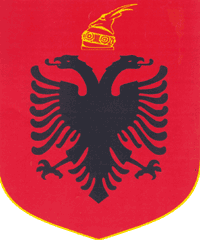 